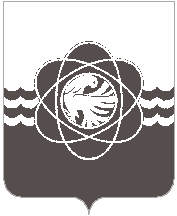 27 сессии пятого созываот 27.08.2021 № 188О занесении на Доску почетаРассмотрев обращение Администрации муниципального образования «город Десногорск» Смоленской области от 04.08.2021 № 6814, и материалы комиссии Администрации муниципального образования «город Десногорск» Смоленской области по награждениям, учитывая рекомендации постоянной депутатской комиссии по социальным вопросам, Десногорский городской Совет Р Е Ш И Л:Занести на Доску почета следующих работников предприятий, учреждений и организаций города Десногорск:1. Куренкова Наталья Николаевна – заместитель главного бухгалтера Смоленское управление - филиал АО «Электроцентромонтаж»;	2. Сидорова Анастасия Сергеевна – ведущий инженер (по производственному экологическому контролю – руководитель группы) ОООС Филиала АО «Концерн Росэнергоатом» «Смоленская атомная станция»;	3. Черкасова Лариса Алексеевна – мастер 1 группы участка по релейной защите и высоковольтным испытаниям АО «ЭлС»;	4. Левина Ольга Альбертовна – экономист (по ценам) группы организации питания ООО «Смоленская АЭС-Сервис»;	5. Журавлев Игорь Владимирович – член Президиума Десногорской городской общественной организации ветеранов (пенсионеров) войны, труда, вооруженных Сил и правоохранительных органов и Председатель первичной организации ветеранов боевых действий в Афганистане и Чечне;	6. Зарецкий Виктор Фёдорович – тракторист АО «Атомтранс»;	7. Кугаевский Евгений Витальевич – инженер контрольно измерительных приборов и автоматизации ООО «Полимер»;	8. Курзенкова Надежда Васильевна – старшая медицинская сестра гинекологического отделения стационара ФГБУЗ МСЧ № 135 ФМБА России;	9. Еремина Наталья Васильевна – ведущий инженер-технолог ПТО «Смоленскатомэнергоремонт» - филиала АО «Атомэнергоремонт»;	10. Моисеенков Виталий Михайлович – начальник участка цеха тепловых и подземных коммуникаций муниципального унитарного предприятия «Комбинат коммунальных предприятий» муниципального образования «город Десногорск» Смоленской области;	11. Устинов Владимир Павлович – водитель автомобиля муниципального бюджетного учреждения «Служба благоустройства» муниципального образования «город Десногорск» Смоленской области;	12. Демьянова Наталья Николаевна – директор муниципального бюджетного учреждения культуры «Десногорский историко-краеведческий музей» муниципального образования «город Десногорск» Смоленской области.ПредседательДесногорского городского Совета                                            А.А. ТерлецкийГлава    муниципального    образования «город Десногорск» Смоленской области                                                 А.Н. Шубин                       